ROLLA TINRIMH (ní foláir an rolla a líonadh isteach gach lá agus é a bheith ar fáil d’Oifigeach Muintearas Teo nuair a thugann sé/sí cuairt ar an gcampa)Seol an fhoirm seo ar ais maraon leis an bhfoirm éileamh íocaíochta chomh luath is atá an campa thart chuig oifig Muintearas Teo., Tír an Fhia, Leitir Móir, Co. na Gaillimhe. Coinnigh cóip den fhoirm*.  Más amhlaidh go bhfuil aitheantas á lorg i leith páistí nach bhfuil seoladh Gaeltachta acu, ba chóir iad a shonrú le chéile.Dearbhaím go bhfuil an t-eolas thuasluaite cruinn agus go bhfuil cead faighte ó thuistí na ngasúir thuasluaite an fhaisnéis ar an bhfoirm seo a chur ar fáil do Muintearas Teo.Síniú thar cheann an champa:  _____________________ Dáta: _____________  Síniú Oifigeach Muintearas Teo: ___________________ Dáta: __________Ní mór a mheabhrú go bhfuil cead ag Muintearas Teo. fiosruithe cuí a dhéanamh chun a chinntiú gur fhreastail na rannpháirtithe thuas ar an gcampa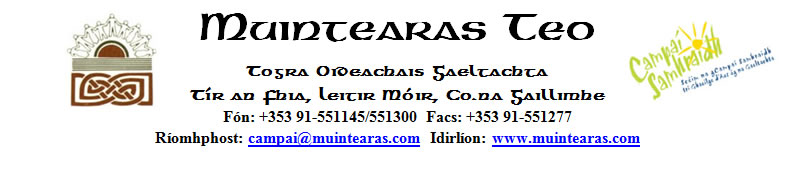 *Covid-19:  Tá sé de dhualgas ar lucht eagraithe an champa an rolla seo a choinneáil ar feadh scaitheamh tar éis don champa a bheith críochnaithe, ar fhaitíos cás Covid-19 ar an gcampa agus go gcaithfear rianú teagmhála a dhéanamh.  Is chun cuidiú leis na húdaráis sláinte poiblí a bheadh an t-eolas seo á lorg.  Caithfear cloí le rialachas GDPR agus an rolla seo á choinneáil ag lucht eagraithe an champa (m.sh. an t-eolas a choinneáil faoi rún srl).Tá na sonraí seo á lorg ag Muintearas Teo ar mhaithe le híocaíocht Scéim na gCampaí Samhraidh a phróiseáil agus ní bheidh sé ar chumas Mhuintearais an chuspóir sin a bhaint amach gan na sonraí atá á lorg. D’fhéadfaí cuid de na sonraí a chur ar fáil d'Údarás na Gaeltachta ar mhaithe leis an gcuspóir chéanna. Tá sé de cheart ag daoine rochtain a fháil ar shonraí pearsanta fúthu féin atá i seilbh Mhuintearais agus iad a cheartú má tá siad míchruinn, mícheart nó as riocht.Aontaím leis na coinníollacha thuasluaite agus tá mé sásta go bhfuil na sonraí seo ceart agus go n-úsáidfidh Muintearas Teo agus Údarás na Gaeltachta mo chuid sonraí ar mhaithe le híocaíocht Scéim na gCampaí Samhraidh a phróiseáil.Síniú: ________________________  thar cheann an Champa	Dáta:_______________Eagarthóir an Champa: ________________________________________    Ionad an Champa:_____________________________________Dátaí an Champa:  ó............/............../............. go ........../........../........         Líon laethanta:	  Tinreamh Iomlán:	      Líon Cinnirí:			AinmSloinneSeoladhFónDáta BreitheNótaNótaNótaNótaNótaNótaNótaAinmSloinneSeoladhFónDáta BreitheSeachtain 1Seachtain 1Seachtain 1Seachtain 1Seachtain 11234567891011121314151617181920212223AinmSloinneSeoladhFónDáta BreitheNótaNótaNótaNótaNótaNótaNótaAinmSloinneSeoladhFónDáta BreitheSeachtain 1Seachtain 1Seachtain 1Seachtain 1Seachtain 1242526272829303132333435363738394041424344454647484950